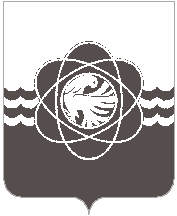 67 сессии четвёртого созываот 25.06.2019 № 527Об отчете Главы муниципального образования«город Десногорск» Смоленской областио результатах своей деятельности, деятельностиАдминистрации муниципального образования «город Десногорск» Смоленской области за 2018 годЗаслушав и обсудив, представленный Главой муниципального образования «город Десногорск» Смоленской области отчет о результатах своей деятельности, деятельности Администрации муниципального образования «город Десногорск» Смоленской области за 2018 год, в соответствии с Федеральным законом от 06.10.2003 №131-ФЗ «Об общих принципах организации местного  самоуправления в Российской Федерации», Десногорский городской СоветР Е Ш И Л:Утвердить отчет Главы муниципального образования «город Десногорск» Смоленской области о результатах своей деятельности и деятельности Администрации муниципального образования «город Десногорск» Смоленской области за 2018 год (приложение).2. Признать деятельность Главы муниципального образования «город Десногорск» Смоленской области и деятельность Администрации муниципального образования «город Десногорск» Смоленской области за 2018 год удовлетворительной.3. Поручить Главе муниципального образования «город Десногорск» Смоленской области в ходе осуществления своей деятельности в 2019 году: 3.1. Принять меры по капитальному ремонту автомобильной дороги от поворота с/т «Родничок» до с/т «Залив».3.2. Принять меры по установлению надлежащего контроля за использованием территории муниципального образования «город Десногорск» Смоленской области с ежеквартальным отчетом на постоянной депутатской комиссии по вопросам комплексного развития города, городского хозяйства и экологии.3.3. Усилить контроль за фактическим исполнением норм «Правила благоустройства территории муниципального образования «город Десногорск» Смоленской области», в части содержания прилегающих территорий к объектам, находящимся в частной собственности индивидуальных предпринимателей и юридических лиц.3.4. Принять меры к увеличению доходной части бюджета муниципального образования «город Десногорск» Смоленской области.4. Настоящее решение опубликовать в газете «Десна».Председатель Десногорского городского Совета                                                      В.Н.БлохинГлава муниципального образования «город Десногорск» Смоленской  области                                                                                        А.Н.Шубин